Scorpion 3.0 Electrical Engineering Test PlanDeveloped in Ukarumpa PNG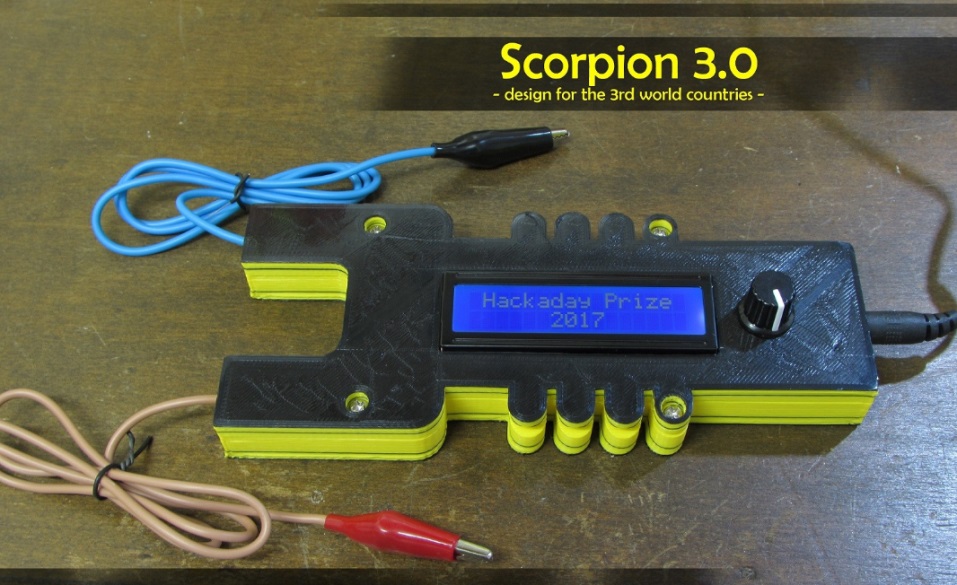 Test period Sept- Oct 2017Test result overview Abbreviations and acronyms used in this document Introduction	This test report has the purpose of ensuring proper functionality in different environmental situations. Testing the reliability of the product can provide in some cases, real and accurate information and feedback about the product quality. The goal is to have a product that the final user can actually rely on. The tests were conducted using calibrated equipment and meters. Testing procedures were conducted using the international ISO 16750-1 and ISO 16750-2 standards for automotive electronic modules. 	Reasons for choosing the ISO 16750-1 and ISO 16750-2 international standards: Given the fact that the device operates in most of the cases along an AGM battery, these standards proved to be most reliable in mid-range complexity equipment with mid-range requirements. From the entire standard documentation, only the needed tests were chosen. The tests like Superimposed  alternating voltages, Crank pulses or others, were left out because they don’t represent the actual environment and functionality of the Scorpion 3.0 module.Technical specification of the Scorpion 3.0 based on the LM2596 ICSample information	The tested samples are also called DUT in this test report and this refers to Device Under Test.The sample number and information is described in the chart below:Test equipment informationDefined functionality classesAccording to ISO 16750-1Specific definition of functionality class that matches the designTest setup descriptionTest setup pictureTest setup and connection modes of the Scorpion 3.0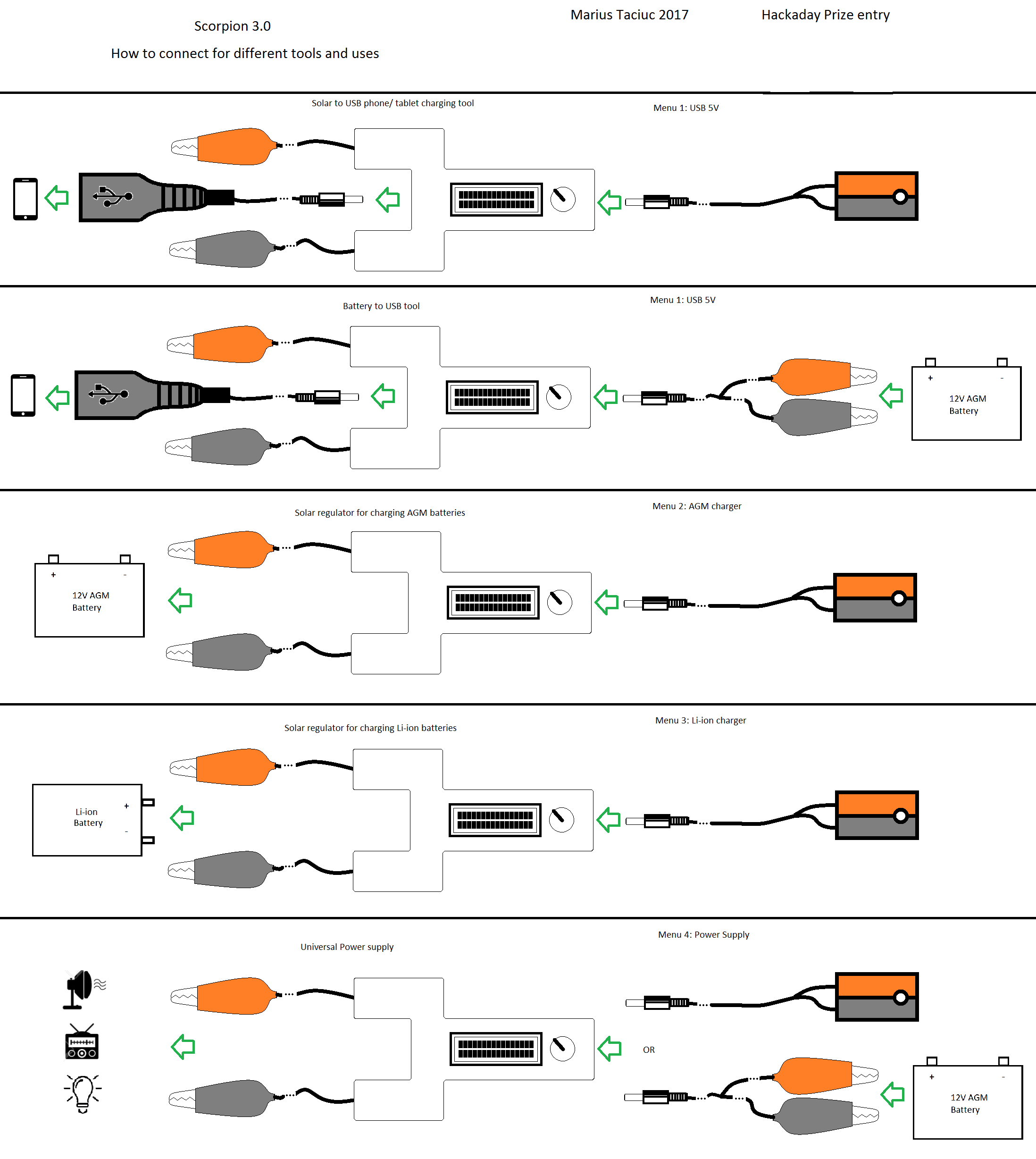 Block Schematic of the Scorpion 3.0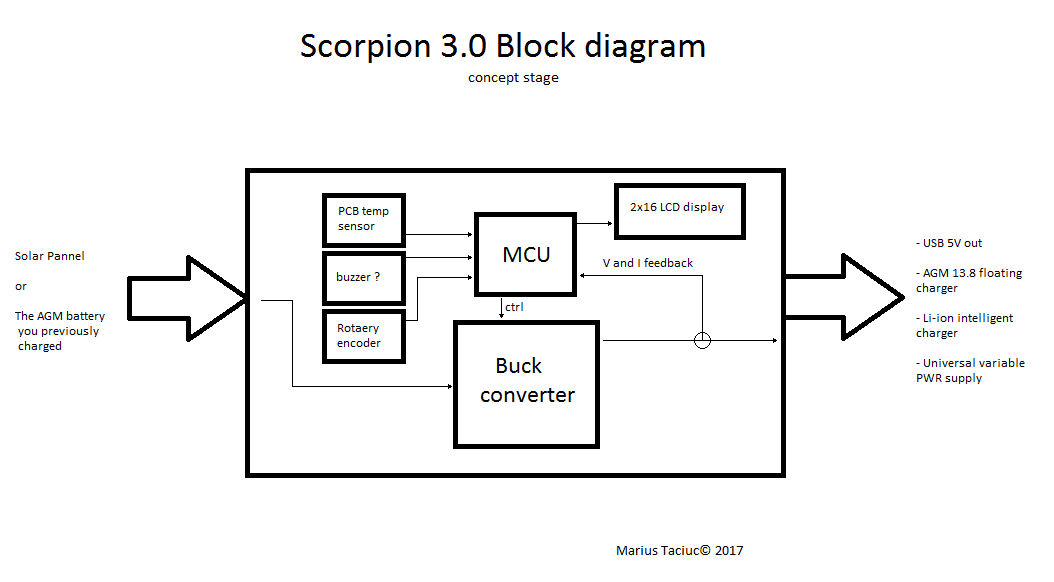            Overall picture of the Scorpion 3.0 module                                           And inside PCB view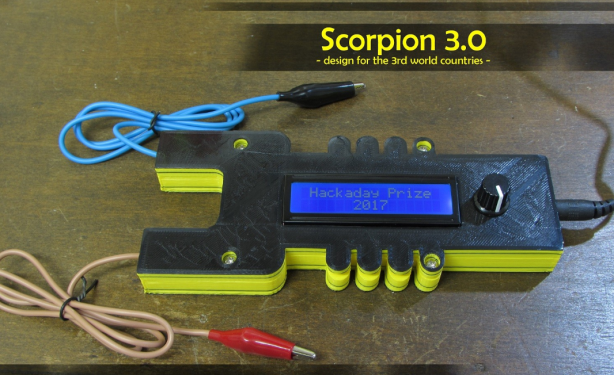 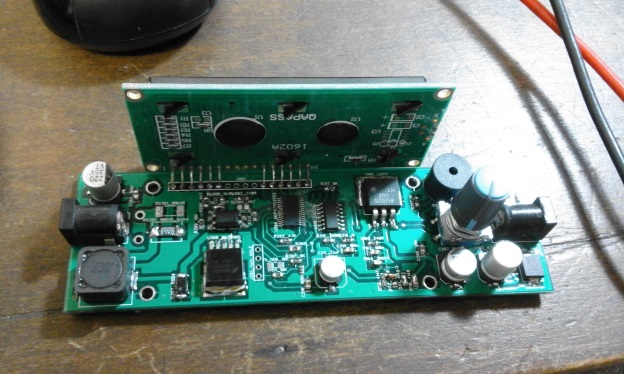 Note: At the beginning of each functional test that has been listed in this document, a functionality test shall be performed to make sure that the DUT and the load performs according to the specifications. TestsOperating voltagesTest method:Connect the DUT to the power supply for the following voltages and keep the DUT powered for 10min: 6.5V, 12V, 14V, 22.5V, 35V. Real phone should be used for this test.Requirements:The DUT and the phone shall remain class ATest:Real solar panel operationTest method:Connect the DUT to the solar panel and keep the DUT powered for 30min. Real phone should be used for this test. The test shall be performed in full sun conditions and the shading of the solar panel shall be changed every 10min. In the last third part of the test, the solar panel shall be completely covered for 2 minutes and then fully exposed for 8 minutes. Requirements:The DUT shall be class C and the phone must remain Class ATest:Slow decrease/ increase voltagePurposeThis test simulates a gradual discharge and recharge of the battery or the slow fading and dawning of the solar input power during normal daylight conditions.Test methodApply the following test simultaneously to all applicable inputs (connections) of the DUT.Decrease the supply voltage from 22.5V to 2.5V V, then increase it from 2.5V to 22.5V, applying a change rate of (0,5 ± 0,1) V/min.RequirementThe functional status inside the 7V - 22.5V interval shall be class A.Outside these voltage ranges, the functional status of the DUT shall be minimum class C.The phone (load) shall sustain no damage during this test and shall remain class A through-out the entire testing period.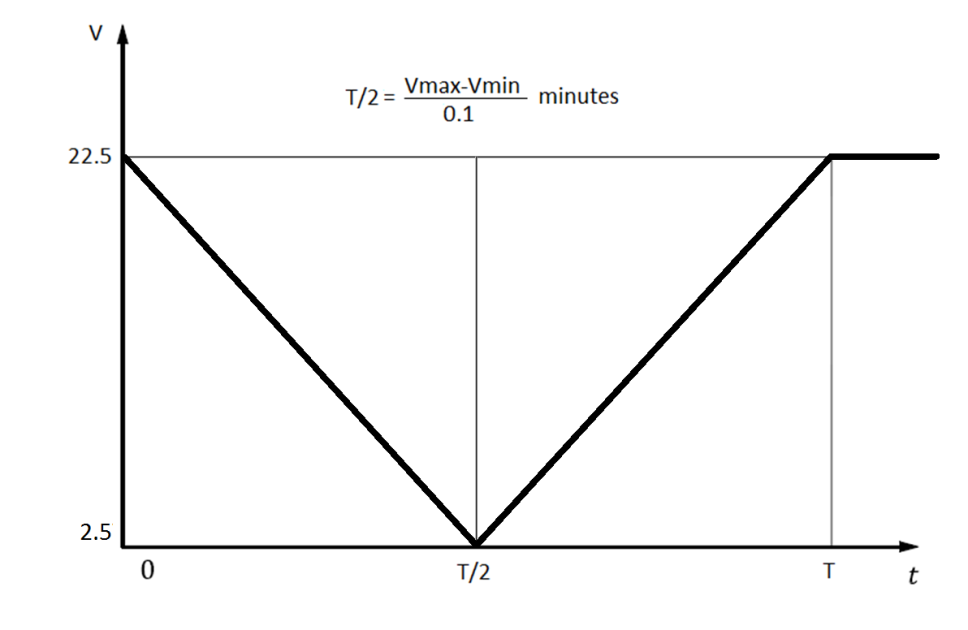 Test resultsVoltage reset behaviourReverse polarity connectionPurposeThis test checks the ability of a DUT to withstand against the connection of a reversed battery or input power source in case of using a custom solar panel connector or a reverse connected battery.Test methodSet the power supply to the specified voltage of 22.5V and connect the DUT to the output of the power supply for the specified number of seconds. Repeat the same test with a real AGM batteryRequirementFunctional class of the DUT shall be A after proper reconnection and Functional class of the phone, shall remain A during the test and after the test.Overload outputShort circuit outputPurposeThese tests simulate short circuits to the inputs and outputs of a device.Test methodConnect all outputs of the DUT in sequence for duration of 60 s ±10 % to +(VCC)and to ground. All other outputs remain open.Perform this test with 22.5V input and  13.7V output voltages and with respectively 13V input and 5V output. During the test, the load(resistor or respectively, mobile phone) must remain connected in parallel to the shorted output. Class and functionality of the load shall be also investigatedRequirementsThe functional status shall be minimum class C as defined in ISO 16750-1.Intermittent outputObservations and final conclusionsNameDateEE Design:Marius TaciucJul 2017Prototype conceptand idea:Marius TaciucJun 2017Prototype conceptand idea:Jun 2017Prototype conceptand idea:Jun 2017Case design:Marius TaciucAug 2017Tested by:Marius TaciucOct 2017Approved by:Test descriptionDate testedResultObservationsOperating voltagesReal solar panel operationSlow increase/ decrease voltageVoltage reset behaviourReverse polarity connectionOverload outputShort circuit outputIntermittent outputAcronym Description DUTDevice under testICIntegrated circuitEEElectrical Engineering Min Minimum TypTypical Max Maximum MCUMicrocontroller UnitMinTypMaxUnitCommentOperating voltage62240VOutput voltage4.9855.057VInput current--3AOutput current2.5AOperating frequency150KHzShut down junction temperature125⁰CMaximum device temperature90⁰CFor 10 minDevice nameCase colorObservationsDUT1Yellow/ black-DUT2Black-Used equippmentMakeModel noObservationsVariable bench power supplyGWGPR-3060Held to maximum available current settingMultimeterFluke 87VcalibratedMobile phone real load (1)MotorolaC139Mobile phone real load (2)Samsung J1Android power management softwareFixed resistive load-Up to 50WSolar panel 15WClass AAll functions of the device/system perform as designed during and after the test.Class BAll functions of the device/system perform as designed during the test. However, one or more may go beyond the specified tolerance. All functions return automatically to within normal limits after the test. Memory functions shall remain Class A.Class COne or more functions of a device/system do not perform as designed during the test but return automatically to normal operation after the test.Class DOne or more functions of a device/system do not perform as designed during the test and do not return to normal operation after the test until the device/system is reset by simple “operator/use” action.Class EOne or more functions of a device/system do not perform as designed during and after the test and cannot be returned to proper operation without repairing or replacing the device/system.Class AAll functions of the device/system perform as designed during and after the test.No other behaviour of the mobile phone load than chargingAll the Scorpion 3.0 functions remain within the normal operating conditions and parameters The output voltage can vary with ±50mV outside the normal operating output voltagesClass BAll functions of the device/system perform as designed during the test. However, one or more may go beyond the specified tolerance. All functions return automatically to within normal limits after the test. Output voltage might vary with maximum ±150mV, but the voltage should return to normal after the end of the testClass COne or more functions of a device/system do not perform as designed during the test but return automatically to normal operation after the test.Output voltage might vary below -500mV but NOT above +150mV. The voltage should return to normal after the end of the testClass DOne or more functions of a device/system do not perform as designed during the test and do not return to normal operation after the test until the device/system is reset by simple “operator/use” action.(burned fuse on the voltage source)Class EOne or more functions of a device/system do not perform as designed during and after the test and cannot be returned to proper operation without repairing or replacing the device/system.(damaged unit, or damaged phone)UnitTime per voltage rangeFunctionality class at:Functionality class at:Functionality class at:Functionality class at:Functionality class at:ResultCommentUnitTime per voltage range6.5V12V14V22.5V35VResultCommentDUT1 10 minDUT210 minUnitTime operating First 10minSecond 10minCovered2minFull sun 8minResultCommentDUT1DUT2UnitResult Observations DUT1DUT2UnitVoltage (V)Time (sec)Functional class after reconnectionTest resultObservationsDUT122.5 60Power supplyDUT113 30BatteryDUT222.5  60Power supplyDUT213 30BatteryDUT1 input voltage (V)Output terminals shortedOutput terminals shortedFunctional classResultObservations13+VCCGND13+VCC+VCC13GND+VCC13GNDGND22.5+VCCGND22.5+VCC+VCC22.5GND+VCC22.5GNDGNDDUT2 input voltage (V)Output terminals shortedOutput terminals shortedFunctional classResultObservations13USB+5VGND13USB+5VUSB+5V13GNDUSB+5V13GNDGND22.5USB+5VGND22.5USB+5VUSB+5V22.5GNDUSB+5V22.5GNDGND